Chapter 1: First Peoples; First Farmers/ Most of History in a Single Chapter                                                                                                                                 TO 4000 B.C.E.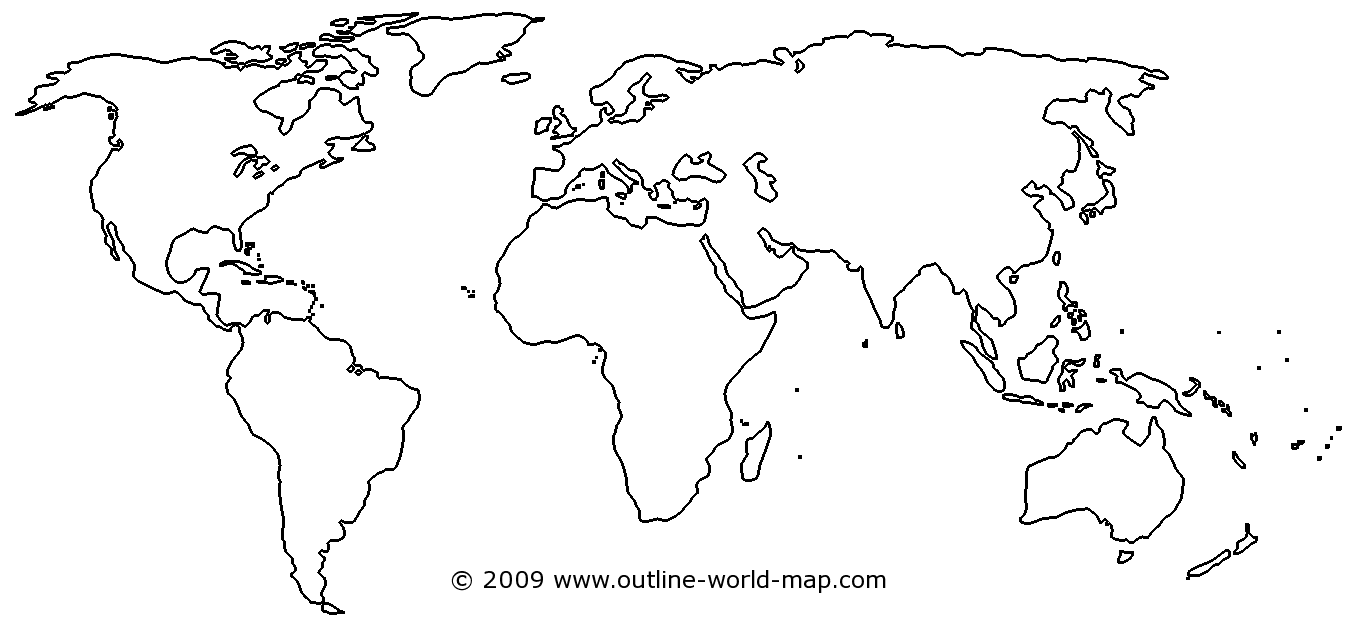 